              Муниципальное бюджетное  общеобразовательное    учреждение                  "Средняя общеобразовательная казачья  школа  с. Знаменка  "                                   Нерчинский район, Забайкальский край                                     Проект «Весна в музыке»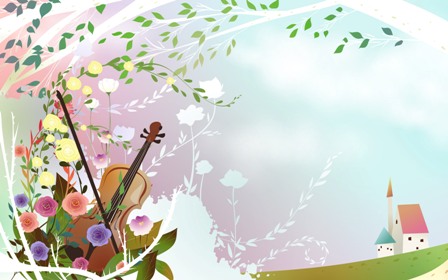                                                                                  Работу выполнила:                                                                       Верхотурова    Дарья   -  ученица                                                                                                  4класса                                                                                           Руководитель:                                                                           Трушина Светлана ЮрьевнаСодержание:Введение (актуальность проекта)Цель, задачи проектаВид проектаПредметная область( предметно-содержательная область, характер координации,  количество участников, продолжительность  выполнения)Используемые  ресурсы Этапы работы над проектомЗаключение Приложение Тема проекта:  «Весна в музыке» Актуальность проекта:Тема   времени  года  издавна привлекала музыкантов, композиторов, исполнителей. А сейчас весна – великолепное время года. Весна  на долгое время дарит нам оптимистическое настроение, заряжает позитивной энергией    Ещё наши предки связывали приход весны с началом новой жизни. В это время устраивались празднества. Люди приветствовали приходящую весну и прогоняли зиму. И сейчас весна несет  новую жизнь и бодрое настроение.А поскольку музыка и песни- это самое весёлое искусство, то я решила  взять именно такую тему- «Весна в музыке» Цель проекта:Познакомиться с музыкальными произведениями, которые рассказывают  о времени года «Весна» Задачи:Найти и изучить тематику  детских песен о весне.Познакомиться с  современными, эстрадными песнями о весне, узнать исполнителей песен  Образы весны в  классической   музыкеПознакомиться с народными песнями, связанными с темой  весныВесна в песнях  Великой Отечественной войны Прививать любовь к музыке и песням разных композиторов  Вид проекта:   информационный, частично- поисковыйПо предметно-содержательной области- Музыка Монопредметный проект  (проект в рамках одного учебного предмета (учебной дисциплины), вполне укладывается в классно-урочную систему.По характеру координации-Проект с открытой, явной координацией – (координатор проекта контролирует работу участников, открыто выполняя свои функции)По количеству участниковЛичностные (индивидуальные)- один участникПо продолжительности выполненияКраткосрочный- 1 неделя Используемые  ресурсы проекта:Материалы , фото сети Интернет, сборники песен  кабинета музыки Этапы работы над проектом. Детские песни о весне. Весна- красна идётДевочка-веснаВесенняя песенкаВесенняя капель Солнышко смеётсяСолнечные зайчикиВесенняя полечкаВесёлая капельПо весну Долгожданная веснаЗдравствуй, милая веснаРадуйся  веснеВесеннее тангоБежит ручеёкСтановится весною Кап- кап ,звенят сосульки веселоПесня про весну из мультфильма «Маша и Медведь» (Солнечные зайчики»Исполнители песен- «Мультикейс» «Волшебники двора», «До-ми- сольки».)  Эстрадные песни о весне«Песня  о весне» - Ада Ведищева2  Пришла весна в мои края- Владимир Трошин«Про весну – Полина Гагарина «Песня про весну»   Сергей Трофимов (Трофим) «Весна» - группа «Краски»«Песня о весне» из кинофильма «Весна» Любовь Орлова«Чумачечая Весна»  Потап и Настя«Когда весна придёт»  из кинофильма «Весна на заречной улице»« Понимаешь»  группа «Корни»  3. Образы весны в  классической   музыке1. Среди ярких музыкальных картин, связанных с изображением природы,- цикл П.Чайковского «Времена года». Три пьесы – три месяца весны «Март» (Песня жаворонка). Апрель (Подснежник),  «Май»  (Белые ночи)2. «Весна» Антонио Вивальди  из цикла «Времена года» «Весна» Вивальди возвращает природу снова к жизни после долгих месяцев холодов и морозов.4. Концерт №1 ми мажор «Весна»  А. Вивальди 3.Пьеса  «Воздух» Иоганна Себастьяна Баха   Великолепной весенней композицией считается это произведение , которое вызывает настроение весны и ее прообразы 4.   Произведения  Эдварда Грига «Ручеёк» и пьеса «Весной»Ручеёк течёт и днём, и ночью, путь его преграждают разные препятствия-камни, овраги, горные тёмные ущелья, но  заканчивается пьеса весело.5.Романс «Весенние воды» С. В. Рахманинов4.. Народные  песни, связанные  с темой  весны(Приложение 1) Украинская народная песня  Веснянка   (Приложение 2) Песни – заклички-  Русские народные песни – Веснянки(Приложение 3) Русская народная песня «Ой, бежит ручьём вода»(Приложение 4)5.Весна в песнях  Великой Отечественной войны Песня «Майский вальс»  Иосиф Кобзон, Лев Лещенко (Приложение 5)Песня «Весна Победы»  - Эдуард Хиль (Приложение 6)Мульти Кейс    «О той весне»      (Приложение 7)Заключение. Весна – это время, когда мир возвращается к жизни. Именно поэтому это замечательное время года вдохновляло композиторов  разных стран и эпох сочинять песни, классические музыкальные произведения о весне.Данная тема проекта будет использоваться на уроках музыки в 3 и 4 кл. Используемая литература Сайт «Всё для детей» - http://allforchildren.ru/songs/spring.phpПесни про весну- https://www.ixtira.tv/pesni/vremena-goda/pro-vesnu Сайт для детей и родителей   http://chudesenka.ru/load/pesni_pro_vesnu Приложения(Приложение 1) Весна-Красна да по Заречью шла,
О-ой ли, ой, люли, да по Заречью шла!
Да по Заречью шла, что ж ты нам несла,
О-ой ли, ой, люли, что ж ты нам несла?
А я вам несла ой да три вестушки,
О-ой ли, ой, люли, да три вестушки:
Первая вестушка — Ясно Солнышко,
О-ой ли, ой, люли, Ясно Солнышко;
Другая ввестушка — тепло летечко,
О-ой ли, ой, люли, тепло летечко;
Третья вестушка — соловей поёт,
О-ой ли, ой, люли, да с перепёлкою!(Приложение 2)Стало ясно солнышко припекать, припекать, 
Землю словно золотом заливать, заливать. 

Громче стали голуби ворковать, ворковать,
Журавли вернулися к нам опять, к нам опять. 

А в лесу подснежники расцвели, расцвели. 
Много цвету вешнего у земли, у земли.

Ой ты, ясно солнышко, посвети, посвети! 
Хлеба, земля-матушка, уроди, уроди!(Приложение 3)Уж ты пташечка,Ты залетная!Ты слетайНа синё море,Ты возьмиКлючи весенние,Замкни зиму,Отомкни лето!* * *Ты пчелынька,Пчелка ярая!Ты вылети за море,Ты вынеси ключики,Ключики золотые.Ты замкни зимыньку,Зимыньку студеную!Отомкни летечко,Летечко теплое,Летечко теплое,Лето хлебородное!* * *Жаворонки, жавороночки!Прилетите к нам,Принесите намЛето теплое!Унесите от насЗиму холодную!Нам холодная зимаНадоскучила,Руки, ноги отморозила!(Приложение 4)1)Ой, бежит ручьём вода, нет ни снега, нет ни льда  Ой, вода, ой вода, нет ни снега, нет ни льда -2 р.2)Прилетели журавли и соловушки малы  Журавли, журавли, и соловушки малы -2 р   3)Мы весняночку  поём , весну красную зовём  Ой поём, ой поём  весну красную зовём -2 (Приложение 5)Весна сорок пятого года
Как ждал тебя синий Дунай
Народам Европы свободу
Принес жаркий солнечный май
На площади Вены спасенной
Собрался народ стар и млад
На старой израненной в битвах гармони
Вальс русский играл наш солдат….(Приложение 6)Весна Победы, Весна Победы   Горят огнем гвоздики и тюльпаны   Весна Победы, Весна Победы   Поклон вам низкий, наши ветераны! (Приложение 7)И всё о той весне Увидел я во сне, Пришёл рассвет и миру улыбнулся, Что вьюга отмела, Что верба расцвела, И прадед мой с войны домой вернулся... … Придут весной, Как прадед мой, И в дом родной Откроют двери... Я помню свет Далеких лет, В свою страну Я буду верить...